МІНІСТЕРСТВО ОСВІТИ І НАУКИ УКРАЇНИНАЦІОНАЛЬНИЙ УНІВЕРСИТЕТ «ЗАПОРІЗЬКА ПОЛІТЕХНІКА»ОСВІТНЬО-ПРОФЕСІЙНА ПРОГРАМА«Міжнародна економіка та економічна безпека»другого рівня вищої освітиза спеціальністю 051 Економікагалузі знань 05 Соціальні та поведінкові наукиЗАТВЕРДЖЕНО ВЧЕНОЮ РАДОЮГолова вченої ради________________В.Є. Бахрушин(протокол №____від «_____» ______________2022 р.Освітня програма вводиться в діюз «_____» ___________________2022 р.Ректор ________________В.Л. Грешта(наказ №_____від «_____» ________________2022 р.Запоріжжя 2022 р.І. ПРЕАМБУЛАОсвітньо-професійна програма (ОПП) для підготовки здобувачів вищої освіти на другому (магістерському) рівні вищої освіти за спеціальністю «Економіка» містить обсяг кредитів ЄКТС, необхідний для здобуття відповідного ступеня вищої освіти; перелік компетентностей випускника; нормативний зміст підготовки здобувачів вищої освіти, сформульований у термінах результатів навчання; форми атестації здобувачів вищої освіти; вимоги до наявності системи внутрішнього забезпечення якості вищої освіти.Професійна програма розроблена на основі Стандарту вищої освіти за спеціальністю 051 «Економіка» для другого (магістерського) рівня вищої освіти № 382 від 04.03.2020 р.Розроблено проектною групою у складі:Керівник проектної групи (гарант програми) – Антонюк Катерина Іванівна, доктор економічних наук, професор. Члени проектної групи:Прушківська Емілія Василівна, доктор економічних наук, професор. Козицька Галина Валентинівна, кандидат економічних наук, доцентРозглянуто і схвалено на засіданні кафедри міжнародних економічних відносин НУ «Запорізька політехніка», протокол № 9 від «25» березня 2022 року.ІІ ЗАГАЛЬНА ХАРАКТЕРИСТИКАІІІ ОБСЯГ КРЕДИТІВ ЄКТС, НЕОБХІДНИЙ ДЛЯ ЗДОБУТТЯ ДРУГОГО (МАГІСТЕРСЬКОГО) СТУПЕНЯ ВИЩОЇ ОСВІТИІV ПЕРЕЛІК КОМПЕТЕНТНОСТЕЙ ВИПУСКНИКАV НОРМАТИВНИЙ ЗМІСТ ПІДГОТОВКИ ЗДОБУВАЧІВ ВИЩОЇ ОСВІТИ, СФОРМУЛЬОВАНИЙ У ТЕРМІНАХ РЕЗУЛЬТАТІВ НАВЧАННЯVІ ПЕРЕЛІК ОСВІТНІХ КОМПОНЕНТІВ ОСВІТНЬОЇ ПРОГРАМИ ТА ЇХ ЛОГІЧНА ПОСЛІДОВНІСТЬСТРУКТУРНО-ЛОГІЧНА СХЕМА ОСВІТНЬО-ПРОФЕСІЙНОЇ ПРОГРАМИ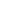 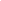 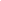 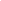 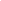 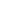 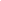 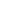 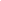 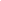 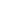 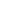 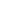 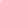 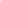 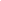 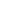 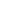 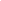 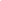 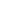 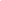 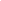 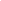 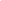 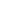 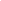 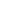 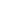 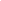 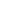 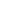 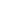 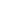 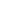 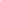 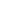 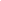 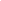 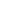 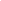 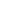 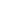 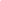 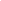 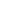 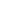 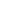 VІI ФОРМИ АТЕСТАЦІЇ ЗДОБУВАЧІВ ДРУГОГО (МАГІСТЕРСЬКОГО) СТУПЕНЯ ВИЩОЇ ОСВІТИVIII ВИМОГИ ДО НАЯВНОСТІ СИСТЕМИ ВНУТРІШНЬОГО ЗАБЕЗПЕЧЕННЯ ЯКОСТІ ВИЩОЇ ОСВІТИПОЯСНЮВАЛЬНА ЗАПИСКАМатриця відповідності визначених стандартом компетентностей дескрипторам НРКІнтегральна компетентність спеціальності: Здатність визначати та розв’язувати складні економічні задачі та проблеми, приймати відповідні аналітичні та управлінські рішення у сфері економіки або у процесі навчання, що передбачає проведення досліджень та/або здійснення інновацій за невизначених умов та вимог.Матриця відповідності результатів навчання та компетентностейМатриця відповідності програмних компетентностей обов’язковим освітнім компонентам освітньо-професійної програмиМатриця відповідності результатів навчання компонентам освітньо-професійної програмиПовна назва вищого навчального закладу та структурного підрозділуНаціональний університет «Запорізька політехніка»Кафедра міжнародних економічних відносинСтупінь вищої освіти та назва кваліфікації мовою оригіналу Магістр Магістр з економікиОфіційна назва освітньої програмиМіжнародна економіка та економічна безпекаТип диплому та обсяг освітньої програмиДиплом магістра, одиничний, 90 кредитів ЄКТС, термін навчання – 1,5 рокиНаявність акредитаціїпрограма не акредитованаЦикл/рівень програмиНРК України – 7 рівень, QF-EHEA – другий цикл, EQFLLL – 7 рівеньМова викладанняукраїнська, англійськаТермін дії освітньої програми(буде визначено після акредитації)Інтернет адреса постійного розміщення опису освітньої програмиhttps://zp.edu.ua/kafedra-mizhnarodnih-ekonomichnih-vidnosinМета освітньої програмиМета освітньої програмипідготовка висококваліфікованих, конкурентоспроможних фахівців у сфері міжнародної економіки, які володіють інноваційним мисленням, ґрунтовними знаннями, комунікативними навичками та здатні ефективно працювати в командах, розробляти та обґрунтовувати управлінські рішення щодо розвитку економічних суб’єктів в умовах сучасних глобальних викликів, проводити комплексні науково-прикладні дослідження, обґрунтовувати теоретико-методологічне підґрунтя та причинно-наслідкові зв’язки розвитку економіки в умовах інтеграційних процесів, здійснювати апробацію та практичне впровадження набутих знань у процесі подальшого працевлаштування та навчанняпідготовка висококваліфікованих, конкурентоспроможних фахівців у сфері міжнародної економіки, які володіють інноваційним мисленням, ґрунтовними знаннями, комунікативними навичками та здатні ефективно працювати в командах, розробляти та обґрунтовувати управлінські рішення щодо розвитку економічних суб’єктів в умовах сучасних глобальних викликів, проводити комплексні науково-прикладні дослідження, обґрунтовувати теоретико-методологічне підґрунтя та причинно-наслідкові зв’язки розвитку економіки в умовах інтеграційних процесів, здійснювати апробацію та практичне впровадження набутих знань у процесі подальшого працевлаштування та навчанняХарактеристика освітньої програмиХарактеристика освітньої програмиОпис предметної областіГалузь знань 05 «Соціальні та поведінкові науки»Спеціальність 051 «Економіка»Об’єкт вивчення – сучасні економічні процеси та явища, наукові методи нормативного, кількісного та інституційного аналізу, інструментарій формування міжнародної, національної, регіональної, секторальної економічної політики та економіки підприємства. Цілі навчання – підготовка висококваліфікованих професіоналів з економіки, які володіють сучасним економічним мисленням, теоретичними знаннями і прикладними навичками, здатних розв’язувати складні дослідницькі, інноваційні й управлінські задачі та проблеми функціонування економічних систем різного рівня, що характеризуються невизначеністю умов та вимог.Теоретичний зміст предметної області – загальні закони та тенденції економічного розвитку, мотивація та поведінка суб’єктів ринку; теорії мікро- , макро- і міжнародної економіки; сучасні кількісні методи аналізу економічних процесів; інституціональний і міждисциплінарний аналіз; закономірності сучасних соціально-економічних процесів; теорії економічного управління для різних виробничих систем і секторів економіки.Методи, методики та технології: загальнонаукові та специфічні методи пізнання і дослідження; математичні, статистичні, якісні методи економічного аналізу; соціологічні, експертного оцінювання, анкетування; економіко-математичне моделювання, прогнозування; інформаційно-комунікаційні технології, спеціальне програмне забезпечення; методи дослідницької діяльності та презентації результатів досліджень.Інструментарій та обладнання включають сучасне інформаційно-комунікаційне обладнання, інформаційні системи та програмні продукти, що застосовуються в економічній діяльності.Орієнтація освітньої програмиОсвітньо-професійнаОсновний фокус освітньої програмиФокус програми на міжнародну економіку та економічну безпеку в межах спеціальності 051 «Економіка», беручи до уваги виклики часу та вимоги роботодавців регіону. Ключові слова: міжнародна економіка, економічна безпека,  міжнародна макроекономіка, стратегічне управління, зовнішньоекономічна безпека, міжнародне бізнес-середовище, зовнішньоекономічна діяльність Особливості освітньої програмиУнікальність вибіркових освітніх компонент полягає в акцентуванні уваги здобувачів на роботі в окремих сферах міжнародної економіки згідно їх індивідуальних інтересів. Виокремлення комунікативного аспекту підготовки здобувачів вищої освіти та фахівців для сфери бізнесу, що відповідають потребам регіону. Обов’язкове вивчення іноземної мови – англійської, що дає можливість поглиблення soft-skills здобувачів через опанування комунікативних методик. Інноваційність, міждисциплінарний характер та практична орієнтованість ОП, спрямована на формування навичок щодо вирішення нових завдань та проблем здійснення міжнародної економічної діяльності суб’єктами макро-, мікро- та мезо- рівнів з урахуванням принципів їх економічної безпеки, забезпечення глибокої спеціальної підготовки сучасних економістів-міжнародників-безпекознавців, здатних до швидкої адаптації до умов та викликів сучасного міжнародного економічного середовища.Участь у тренінгах з ділової активності, семінарах, конференціях, симпозіумах, що проводяться на базі Запорізької торгово-промислової палати за участі представників регіонального та національного бізнес-середовища, задля формування у здобувачів освіти розуміння сучасних вимог роботодавців до професійних компетенцій.Викладання короткострокових спец-курсів запрошеними викладачами з іноземних ЗВО.  Придатність випускників до працевлаштування та подальшого навчанняПридатність випускників до працевлаштування та подальшого навчанняПридатність до працевлаштуванняФахівці можуть працювати у сфері міжнародної економіки та економічної безпеки на підприємствах будь-якої організаційно-правової форми згідно з чинною редакцією Національного класифікатора України: Класифікатор професій (ДК 003:2010) на таких посадах:2419.2 Експерт із зовнішньоекономічних питань. Консультант із зовнішньоекономічних питань. Консультант з ефективності підприємництва. Консультант з маркетингу. Консультант з раціоналізації виробництва. Економіст із збуту. Фахівець з ефективності підприємництва. Фахівець з раціоналізації виробництва 2441.2 Економіст з міжнародної торгівлі Економіст. Консультант з економічних питань. Економіст з матеріальнотехнічного забезпечення Економіст з планування. Економіст із ціноутворення. Економічний радник 2447.2 Фахівець з управління проектами та програмами у сфері матеріального(нематеріального) виробництваПодальше навчанняНРК – 8 рівень, QF-EHEA – третій цикл, EQFLLL – 8 рівеньМожливість продовжувати освіту на третьому (освітньо-науковому) рівні вищої освіти. а також підвищувати кваліфікацію й отримувати додаткову освіту за сертифікованими програмами та програмами післядипломного навчання Викладання та оцінюванняВикладання та оцінюванняВикладання та навчанняДиференційоване студентоцентричне, проблемо-орієнтоване навчання.  Особистісно-орієнтований підхід (сприятливе освітнє середовище, мотивація до навчання, вибір змісту навчання, формування навичок самоконтролю, досягнення успіху в самореалізації тощо).Проблемні, інформаційні, інтерактивні, саморозвиваючі, колективні, дослідницькі технології. Стиль навчання – активний, що дає можливість здобувачам освіти обирати освітні компоненти та організовувати навчальний на науково-дослідницький час. Форми навчання: оффлайн-навчання, онлайн-навчання, змішана.Лекції, семінари, практичні заняття в малих групах, самостійна робота на основі підручників, конспектів, презентацій, консультації із викладачами.Навчально-методичне забезпечення і консультування самостійної роботи здійснюється через університетське віртуальне навчальне середовище: система дистанційного навчання Moodle, Google classroom, Google Meet, Zoom.ОцінюванняОцінювання навчальних досягнень студентів здійснюється за системою ECTS.Поточний контроль – усне та письмове опитування, захист курсової роботи та звітів з практики, тестування, захист та презентація індивідуальних завдань.Підсумковий контроль – екзамени та заліки з урахуванням накопичених балів поточного контролю.Передбачається можливість апеляції.Атестація – захист кваліфікаційної дипломної магістерської роботи з публічним захистом (демонстрацією).8 - Ресурсне забезпечення реалізації програми8 - Ресурсне забезпечення реалізації програмиКадрове забезпеченняДо реалізації програми залучається 100% науково-педагогічних працівників з науковими ступенями та/або вченими званнями. Науково-педагогічні працівники один раз на п’ять років проходять стажування.Викладачі, що забезпечують освітньо-професійну програму відповідають кадровим вимогам ліцензійних умов провадження освітньої діяльності закладів освіти. Науково-педагогічні працівники регулярно проходять стажування в українських та закордонних ЗВО згідно Положення про підвищення кваліфікації науково-педагогічних працівників у НУ «Запорізька політехніка». Певна частка викладачів має сертифікати про знання англійської мови відповідно до Загальноєвропейської рекомендації з мовної освіти (рівень С та В2)Матеріально-технічне забезпеченняДля забезпечення ОП кафедра має власні лекційні аудиторії, оснащені мультимедійною апаратурою, 2 власні комп’ютерні класи, що мають доступ до мережі Інтернет. Для проведення семінарських занять використовуються тематичні класи та аудиторії навчальних корпусів університету. Здобувачі освіти мають необмежений доступ до ресурсів наукової бібліотеки університету.Інформаційне та навчально-методичне забезпеченняОфіційний сайт університету – https://zp.edu.ua.Точки бездротового доступу до мережі Інтернет.Віртуальне навчальне середовище – система дистанційного навчання Moodle, Google classroom, Google Meet, Zoom.Наукова бібліотека, читальні зали, електронна бібліотека http://library.zntu.edu.ua/. Бібліотечний фонд забезпечений підручниками, навчальними посібниками, методичними виданнями тощо, передплачуються основні фахові періодичні видання України.  Відкритий доступ до наукометричних баз ScienceDirect, Scopus, Web of Science, IMF eLibrary, PM World Library та ін.В освітньому процесі використовуються стандартне ліцензійне програмне забезпечення та спеціалізовані програмні оболонки, зокрема ІС-підприємство. Навчально-методичні матеріали розробляються та систематично оновлюються НПП кафедри, розміщуються на сайті кафедри (силабуси дисциплін), у системі дистанційного навчання Moodle. 9 - Академічна мобільність9 - Академічна мобільністьНаціональна кредитна мобільністьЗдобувачі вищої освіти мають можливість в межах національних закладів вищої освіти брати участь у різноманітних навчальних або навчально-дослідницьких програмах, навчатися за декількома спеціальностями, проходити окремі навчальні курси з подальшим визнанням отриманих результатів та зарахуванням кредитів.Вступаючи на навчання за освітньо-професійною програмою «Міжнародна економіка та економічна безпека» на подальші курси, здобувач отримує розрахунок академічної різниці між дисциплінами, що фактично були вивчені здобувачем, та тими, що мали б бути вивчені за поточним навчальним планом спеціальності. Здобувач має можливість консультування з викладачами та складання іспитів з дисциплін академічної різниці протягом одного академічного року. Міжнародна кредитна мобільністьМіжнародна академічна мобільність по ОП передбачає академічну та наукову мобільність здобувачів освіти та професорсько-викладацького складу в межах програми Erasmus+, договорів та меморандумів, підписаних з іноземними закладами освіти, а також індивідуальну студентську мобільність з метою продовження навчання за освітніми програмами вищого рівня в закордонних закладах освіти. Навчання іноземних здобувачів вищої освітиПрограма передбачає можливість навчання іноземних громадян за очною (денною) та заочною формами навчання. Заняття проводяться українською мовою (за проханням здобувача викладачі індивідуально роблять переклад лекційних матеріалів російською або англійською мовами). В університеті передбачено проходження іноземними здобувачами підготовчих курсів з вивчення української мови за рік до початку основного навчання, та потім протягом всього періоду навчання. Навчання на підготовчому відділенні здійснюється за договором, укладеним іноземцем з навчальним закладом.З метою підтримки іноземних здобувачів в НУ «Запорізька політехніка» працює Центр інтернаціоналізації та міжнародного співробітництва, Відділ міжнародної діяльності та роботи з іноземними студентами.Володіння іноземною мовою, що відповідає загальноєвропейським рекомендаціям з мовної освітиОбсяг освітньої програми у ЄКТС освітньо-професійна програма 90 кредитів ЄКТСІнтегральна компетентність (ІК)Здатність визначати та розв’язувати складні економічні задачі та проблеми, приймати відповідні аналітичні та управлінські рішення у сфері економіки або у процесі навчання, що передбачає проведення досліджень та/або здійснення інновацій за невизначених умов та вимог.Загальні компетентності (ЗК)ЗК 01. Здатність генерувати нові ідеї (креативність). ЗК 02. Здатність до абстрактного мислення, аналізу та синтезу.ЗК 03. Здатність мотивувати людей та рухатися до спільної мети.ЗК 04. Здатність спілкуватися з представниками інших професійних груп різного рівня (з експертами з інших галузей знань/видів економічної діяльності).ЗК 05. Здатність працювати в команді.ЗК 06. Здатність розробляти та управляти проектами.ЗК 07. Здатність діяти на основі етичних міркувань (мотивів).ЗК 08. Здатність проводити дослідження на відповідному рівні.Спеціальні (фахові) компетентності (СК)СК 01. Здатність застосовувати науковий, аналітичний, методичний інструментарій для обґрунтування стратегії розвитку економічних суб’єктів та пов’язаних з цим управлінських рішень.СК 02. Здатність до професійної комунікації в сфері економіки іноземною мовою.СК 03. Здатність збирати, аналізувати та обробляти статистичні дані, науково-аналітичні матеріали, які необхідні для розв’язання комплексних економічних проблем, робити на їх основі обґрунтовані висновки.СК 04. Здатність використовувати сучасні інформаційні технології, методи та прийоми дослідження економічних та соціальних процесів, адекватні встановленим потребам дослідження.СК 05. Здатність визначати ключові тренди соціально-економічного та людського розвитку.СК 06. Здатність формулювати професійні задачі в сфері економіки та розв’язувати їх, обираючи належні напрями і відповідні методи для їх розв’язання, беручи до уваги наявні ресурси. Здатність приймати оптимальні управлінські рішення з врахуванням критеріїв соціально-економічної ефективності, ризиків і можливостей використання наявних ресурсів задля забезпечення національної та економічної безпеки.СК 07. Здатність обґрунтовувати управлінські рішення щодо ефективного розвитку суб’єктів господарювання.СК 08. Здатність оцінювати можливі ризики, соціально-економічні наслідки управлінських рішень.СК 09. Здатність застосовувати науковий підхід до формування та виконання ефективних проектів у соціально-економічній сферіСК 10. Здатність до розробки сценаріїв і стратегій розвитку соціально-економічних систем з метою прогнозування можливих загроз національної та економічної безпеки, обґрунтовувати актуальність та практичне значення заходів щодо забезпечення економічної безпеки та оцінювати їх ефективність.СК 11. Здатність планувати і розробляти проекти у сфері економіки, здійснювати їх інформаційне, методичне, матеріальне, фінансове та кадрове забезпечення, проводити комплексний аналіз загроз економічної безпеки при плануванні та впровадженні економічних (інноваційних, інвестиційних, маркетингових, міжнародних та інш.) проектів.РН 01.Формулювати, аналізувати та синтезувати рішення науково-практичних проблем. РН 02. Розробляти, обґрунтовувати і приймати ефективні рішення з питань розвитку соціально-економічних систем та управління суб’єктами економічної діяльності. РН 03. Вільно спілкуватися з професійних та наукових питань державною та іноземною мовами усно і письмово. РН 04. Розробляти соціально-економічні проекти та систему комплексних дій щодо їх реалізації з урахуванням їх цілей, очікуваних соціально-економічних наслідків, ризиків, законодавчих, ресурсних та інших обмежень. РН 05. Дотримуватися принципів академічної доброчесності. РН 06. Оцінювати результати власної роботи, демонструвати лідерські навички та уміння управляти персоналом і працювати в команді. РН 07.Обирати ефективні методи управління економічною діяльністю, обґрунтовувати пропоновані рішення на основі релевантних даних та наукових і прикладних досліджень. РН 08. Збирати, обробляти та аналізувати статистичні дані, науково-аналітичні матеріали, необхідні для вирішення комплексних економічних завдань.РН 09.Приймати ефективні рішення за невизначених умов і вимог, що потребують застосування нових підходів, методів та інструментарію соціально-економічних досліджень. РН 10. Застосовувати сучасні інформаційні технології та спеціалізоване програмне забезпечення у соціально-економічних дослідженнях та в управлінні соціально-економічними системами. РН 11. Визначати та критично оцінювати стан та тенденції соціально-економічного розвитку, формувати та аналізувати моделі економічних систем та процесів. РН 12. Обґрунтовувати управлінські рішення щодо ефективного розвитку суб’єктів господарювання, враховуючи цілі, ресурси, обмеження та ризики. РН 13. Оцінювати можливі ризики, соціально-економічні наслідки управлінських рішень. РН 14. Розробляти сценарії і стратегії розвитку соціально-економічних системКод н/дКомпоненти освітньої програми (навчальні дисципліни, курсові проекти (роботи), практики, кваліфікаційна робота)Кількість кредитівФорма підсумк. контролюОбов’язкові компоненти ОП Обов’язкові компоненти ОП Обов’язкові компоненти ОП Обов’язкові компоненти ОП ОК 1.Методологія та організація наукових досліджень3залікОК 2.Міжнародна макроекономіка і глобальні проблеми 4екзаменОК 3.Іноземна мова у бізнес комунікаціях4залікОК 4Теорія безпеки соціально-економічних систем4екзаменОК 5Стратегічне управління міжнародними компаніями4екзаменОК 6Кон’юнктура світових товарних ринків4екзаменОК 7Економічні ризики у міжнародній діяльності3залікОК 8Міжнародна проектна діяльність (англійською)4екзаменОК 9Трансформація економічних систем4екзаменОК 10Оцінювання та моделювання стану економічної безпеки3залікОК 11Переддипломна практика (стажування)6диф. залікОК 12Дипломування24держ. ат.Загальний обсяг обов’язкових компонент:Загальний обсяг обов’язкових компонент:67Загальний обсяг вибіркових компонент:Загальний обсяг вибіркових компонент:23ЗАГАЛЬНИЙ ОБСЯГ ОСВІТНЬОЇ ПРОГРАМИЗАГАЛЬНИЙ ОБСЯГ ОСВІТНЬОЇ ПРОГРАМИ90Форми атестації здобувачів вищої освітиАтестація здійснюється у формі публічного захисту (демонстрації)  кваліфікаційної роботи.Вимоги до кваліфікаційної роботиКваліфікаційна робота передбачає розв’язання складного спеціалізованого завдання або практичної складної задачі або проблеми в сфері міжнародної економіки та економічної безпеки, що потребує досліджень та/або інновацій і характеризується невизначеністю умов та вимог. У кваліфікаційній роботі не повинно бути академічного плагіату, фальсифікації, фабрикації та списування.На етапі допуску до захисту кваліфікаційна робота проходить обов’язкову перевірку на вміст академічного плагіату ліцензованою програмою StrikePlagiarism.com. Після захисту кваліфікована робота має бути розміщена у репозитарії НУ «Запорізька політехніка»Принципи та процедури забезпечення якості освітиСистема забезпечення якості освітньої діяльності та якості вищої освіти передбачає здійснення університетом таких процедур і заходів: –визначення принципів та процедур забезпечення якості вищої освіти; –здійснення моніторингу та періодичного перегляду освітніх програм; –щорічне оцінювання здобувачів вищої освіти, науково-педагогічних і педагогічних працівників НУ «Запорізька політехніка» та регулярне оприлюднення результатів таких оцінювань на офіційному веб-сайті Університету, на інформаційних стендах та в будь-який інший спосіб; –забезпечення підвищення кваліфікації педагогічних, наукових і науково-педагогічних працівників; –забезпечення наявності необхідних ресурсів для організації освітнього процесу, у тому числі самостійної роботи студентів за кожною освітньою програмою; –забезпечення наявності інформаційних систем для ефективного управління освітнім процесом; –забезпечення публічності інформації про освітні програми, ступені вищої освіти та кваліфікації; –забезпечення дотримання академічної доброчесності працівниками університету та здобувачами вищої освіти, у тому числі створення і забезпечення функціонування ефективної системи запобігання та виявлення академічного плагіату; –інших процедур і заходів.Моніторинг та періодичний перегляд освітніх програмПерегляд освітніх програм відбувається за результатами їхнього постійного моніторингу. Критерії, за якими відбувається перегляд освітніх програм, формуються, як у результаті зворотнього зв’язку із науково-педагогічними працівниками, здобувачами, випускниками та роботодавцями, так і внаслідок прогнозування розвитку спеціальностей та потреб суспільства.Оцінювання здобувачів вищої освітиОцінювання знань здобувачів здійснюється відповідно до Положення про організацію освітнього процесу в НУ «Запорізька політехніка». В НУ «Запорізька політехніка» використовуються різні форми контролю після закінчення логічно завершеної частини лекційних та практичних занять з певної навчальної дисципліни (усна, письмова, комбінована, тестування тощо). Результати виставляються у вигляді підсумкової оцінки за 100-бальною, національною шкалою і шкалою ЄКТС.Підвищення кваліфікації науково-педагогічних, педагогічних та наукових працівниківПідвищення кваліфікації науково-педагогічних і наукових працівників здійснюється відповідно до Положення про підвищення кваліфікації та стажування науково-педагогічних працівників НУ «Запорізька політехніка».Наявність необхідних ресурсів  для організації освітнього процесу, у тому числі самостійної роботи студентів Забезпечення необхідними ресурсами освітнього процесу та підтримки здобувачів вищої освіти в Університеті відповідає ліцензійним та акредитаційним вимогам. Забезпечення необхідними ресурсами освітнього процесу. Матеріально-технічна база Університету повністю пристосована для підготовки фахівців. Освітній процес здійснюється в навчальних корпусах, на базах практик; забезпеченість складає 100%. Заняття за розкладом проводяться в сучасних аудиторіях, лабораторіях та комп’ютерних класах.Наявність інформаційних систем для ефективного управління освітнім процесомВ Університеті створено умови для доступу до інтернет, в корпусах Університету діє безкоштовна та цілодобова Wi-Fi мережа. Освітній процес забезпечено навчальною, методичною та науковою літературою на паперових та електронних носіях завдяки фондам бібліотеки, електронної бібліотеки, видавничій діяльності Університету, веб-ресурсам Університету.Публічність інформації про освітні програми, ступені вищої освіти та кваліфікаціїПублічність інформації про діяльність Університету забезпечується відповідно до вимог Закону України «Про вищу освіту», наказу Міністерства освіти і науки України від 19.02.2015 р. №166 (зі змінами) «Деякі питання оприлюднення інформації про діяльність вищих навчальних закладів» та відповідних наказів та розпоряджень ректора Університету. На офіційному сайті Університету розміщується інформація, яка підлягає обов’язковому оприлюдненню.Дотримання академічної доброчесності працівниками закладу та здобувачами вищої освіти.Запобігання та виявлення академічного плагіатуПоложення про перевірку в Національному університеті «Запорізька політехніка» (далі – НУ «Запорізька політехніка», Університет) кваліфікаційних випускних робіт (дипломних робіт/проектів) здобувачів вищої освіти на академічний плагіат (далі – Положення) регламентує, в рамках комплексу заходів Університету із забезпечення якості освіти та академічної доброчесності, порядок перевірки кваліфікаційних випускних робіт здобувачів вищої освіти за освітніми ступенями бакалавра та магістра всіх форм навчання на наявність академічного плагіату та регламентує заходи з попередження його проявів. Положення є складовою внутрішньої системи забезпечення якості освітньої діяльності та якості вищої освіти в Національному університеті «Запорізька політехніка» та частиною низки заходів, передбачених ст.69 «Права інтелектуальної власності та їх захист» Закону України «Про вищу освіту», із запобігання у закладах вищої освіти України академічному плагіату. Відповідає вимогам Закону України «Про вищу освіту», Постанові КМУ від 19 липня 2017р.№541 «Положення про Національний репозитарій академічних текстів», вимогам чинного законодавства України.Перелік компетентностей за НРКЗнанняУмінняКомунікаціяАвтономія та відповідальністьЗагальні компетентності (ЗК)Загальні компетентності (ЗК)Загальні компетентності (ЗК)Загальні компетентності (ЗК)Загальні компетентності (ЗК)ЗК 01. Здатність генерувати нові ідеї (креативність). ЗН2К2ЗК 02. Здатність до абстрактного мислення, аналізу та синтезу. ЗН1УМ1ЗК 03. Здатність мотивувати людей та рухатися до спільної мети.К1АВ3ЗК 04.  Здатність спілкуватися з представниками інших професійних груп різного рівня (з експертами з інших галузей знань/видів економічної діяльності).К2ЗК 05. Здатність працювати в командіЗН2УМ1К1ЗК 06 Здатність розробляти та управляти проектами.К1АВ1ЗК 07 Здатність діяти на основі етичних міркувань (мотивів)АВ2ЗК 08 Здатність проводити дослідження на відповідному рівні.УМ1К1Спеціальні (фахові компетентності (СК)Спеціальні (фахові компетентності (СК)Спеціальні (фахові компетентності (СК)Спеціальні (фахові компетентності (СК)Спеціальні (фахові компетентності (СК)СК 01. Здатність застосовувати науковий, аналітичний, методичний інструментарій для обґрунтування стратегії розвитку економічних суб’єктів та пов’язаних з цим управлінських рішень. ЗН2УМ1СК 02. .Здатність до професійної комунікації в сфері економіки іноземною мовою.К2СК 03. Здатність збирати, аналізувати та обробляти статистичні дані, науково-аналітичні матеріали, які необхідні для розв’язання комплексних економічних проблем, робити на їх основі обґрунтовані висновкиУМ1СК 04. Здатність використовувати сучасні інформаційні технології, методи та прийоми дослідження економічних та соціальних процесів, адекватні встановленим потребам дослідженняЗН2К2СК 05. Здатність визначати ключові тренди соціально-економічного та людського розвитку.ЗН1УМ1СК 06. Здатність формулювати професійні задачі в сфері економіки та розв’язувати їх, обираючи належні напрями і відповідні методи для їх розв’язання, беручи до уваги наявні ресурси.УМ1СК 07. Здатність обґрунтовувати управлінські рішення щодо ефективного розвитку суб’єктів господарювання.К1АВ1СК 08. Здатність оцінювати можливі ризики, соціально-економічні наслідки управлінських рішень.АВ1СК 09. Здатність застосовувати науковий підхід до формування та виконання ефективних проектів у соціально-економічній сфері.ЗН1СК 10. Здатність до розробки сценаріїв і стратегій розвитку соціально-економічних систем з метою прогнозування можливих загроз національної та економічної безпеки, обґрунтовувати актуальність та практичне значення заходів щодо забезпечення економічної безпеки та оцінювати їх ефективність.УМ1АВ1СК 11. Здатність планувати і розробляти проекти у сфері економіки, здійснювати їх інформаційне, методичне, матеріальне, фінансове та кадрове забезпечення, проводити комплексний аналіз загроз економічної безпеки при плануванні та впровадженні економічних (інноваційних, інвестиційних, маркетингових, міжнародних та інш.) проектів.УМ1РЕЗУЛЬТАТИ НАВЧАННЯКОМПЕТЕНТНОСТІКОМПЕТЕНТНОСТІКОМПЕТЕНТНОСТІКОМПЕТЕНТНОСТІКОМПЕТЕНТНОСТІКОМПЕТЕНТНОСТІКОМПЕТЕНТНОСТІКОМПЕТЕНТНОСТІКОМПЕТЕНТНОСТІРЕЗУЛЬТАТИ НАВЧАННЯІКЗАГАЛЬНІ КОМПЕТЕНТНОСТІЗАГАЛЬНІ КОМПЕТЕНТНОСТІЗАГАЛЬНІ КОМПЕТЕНТНОСТІЗАГАЛЬНІ КОМПЕТЕНТНОСТІЗАГАЛЬНІ КОМПЕТЕНТНОСТІЗАГАЛЬНІ КОМПЕТЕНТНОСТІЗАГАЛЬНІ КОМПЕТЕНТНОСТІЗАГАЛЬНІ КОМПЕТЕНТНОСТІСПЕЦІАЛЬНІ (ФАХОВІ) КОМПЕТЕНТНОСТІСПЕЦІАЛЬНІ (ФАХОВІ) КОМПЕТЕНТНОСТІСПЕЦІАЛЬНІ (ФАХОВІ) КОМПЕТЕНТНОСТІСПЕЦІАЛЬНІ (ФАХОВІ) КОМПЕТЕНТНОСТІСПЕЦІАЛЬНІ (ФАХОВІ) КОМПЕТЕНТНОСТІСПЕЦІАЛЬНІ (ФАХОВІ) КОМПЕТЕНТНОСТІСПЕЦІАЛЬНІ (ФАХОВІ) КОМПЕТЕНТНОСТІСПЕЦІАЛЬНІ (ФАХОВІ) КОМПЕТЕНТНОСТІСПЕЦІАЛЬНІ (ФАХОВІ) КОМПЕТЕНТНОСТІСПЕЦІАЛЬНІ (ФАХОВІ) КОМПЕТЕНТНОСТІСПЕЦІАЛЬНІ (ФАХОВІ) КОМПЕТЕНТНОСТІРЕЗУЛЬТАТИ НАВЧАННЯІКЗК 01ЗК 02ЗК 03ЗК 04ЗК 05ЗК 06ЗК 07ЗК 08СК 01СК 02СК 03СК 04СК 05СК 06СК 07СК 08СК 09СК 10СК 11РН 01.Формулювати, аналізувати та синтезувати рішення науково-практичних проблем. **********РН 02. Розробляти, обґрунтовувати і приймати ефективні рішення з питань розвитку соціально-економічних систем та управління суб’єктами економічної діяльності. *********РН 03. Вільно спілкуватися з професійних та наукових питань державною та іноземною мовами усно і письмово. *****РН 04. Розробляти соціально-економічні проекти та систему комплексних дій щодо їх реалізації з урахуванням їх цілей, очікуваних соціально-економічних наслідків, ризиків, законодавчих, ресурсних та інших обмежень. ************РН 05. Дотримуватися принципів академічної доброчесності. ******РН 06. Оцінювати результати власної роботи, демонструвати лідерські навички та уміння управляти персоналом і працювати в команді. **********РН 07.Обирати ефективні методи управління економічною діяльністю, обґрунтовувати пропоновані рішення на основі релевантних даних та наукових і прикладних досліджень. *****РН 08. Збирати, обробляти та аналізувати статистичні дані, науково-аналітичні матеріали, необхідні для вирішення комплексних економічних завдань.*******РН 09.Приймати ефективні рішення за невизначених умов і вимог, що потребують застосування нових підходів, методів та інструментарію соціально-економічних досліджень. *************РН 10. Застосовувати сучасні інформаційні технології та спеціалізоване програмне забезпечення у соціально-економічних дослідженнях та в управлінні соціально-економічними системами. **********РН 11. Визначати та критично оцінювати стан та тенденції соціально-економічного розвитку, формувати та аналізувати моделі економічних систем та процесів. *******РН 12. Обґрунтовувати управлінські рішення щодо ефективного розвитку суб’єктів господарювання, враховуючи цілі, ресурси, обмеження та ризики. *******РН 13. Оцінювати можливі ризики, соціально-економічні наслідки управлінських рішень. *******РН 14. Розробляти сценарії і стратегії розвитку соціально-економічних систем******ОСВІТНІ КОМПОНЕНТИКОМПЕТЕНТНОСТІКОМПЕТЕНТНОСТІКОМПЕТЕНТНОСТІКОМПЕТЕНТНОСТІКОМПЕТЕНТНОСТІКОМПЕТЕНТНОСТІКОМПЕТЕНТНОСТІКОМПЕТЕНТНОСТІКОМПЕТЕНТНОСТІКОМПЕТЕНТНОСТІКОМПЕТЕНТНОСТІКОМПЕТЕНТНОСТІКОМПЕТЕНТНОСТІКОМПЕТЕНТНОСТІКОМПЕТЕНТНОСТІКОМПЕТЕНТНОСТІКОМПЕТЕНТНОСТІКОМПЕТЕНТНОСТІКОМПЕТЕНТНОСТІКОМПЕТЕНТНОСТІОСВІТНІ КОМПОНЕНТИІКЗАГАЛЬНІ КОМПЕТЕНТНОСТІЗАГАЛЬНІ КОМПЕТЕНТНОСТІЗАГАЛЬНІ КОМПЕТЕНТНОСТІЗАГАЛЬНІ КОМПЕТЕНТНОСТІЗАГАЛЬНІ КОМПЕТЕНТНОСТІЗАГАЛЬНІ КОМПЕТЕНТНОСТІЗАГАЛЬНІ КОМПЕТЕНТНОСТІЗАГАЛЬНІ КОМПЕТЕНТНОСТІСПЕЦІАЛЬНІ (ФАХОВІ) КОМПЕТЕНТНОСТІСПЕЦІАЛЬНІ (ФАХОВІ) КОМПЕТЕНТНОСТІСПЕЦІАЛЬНІ (ФАХОВІ) КОМПЕТЕНТНОСТІСПЕЦІАЛЬНІ (ФАХОВІ) КОМПЕТЕНТНОСТІСПЕЦІАЛЬНІ (ФАХОВІ) КОМПЕТЕНТНОСТІСПЕЦІАЛЬНІ (ФАХОВІ) КОМПЕТЕНТНОСТІСПЕЦІАЛЬНІ (ФАХОВІ) КОМПЕТЕНТНОСТІСПЕЦІАЛЬНІ (ФАХОВІ) КОМПЕТЕНТНОСТІСПЕЦІАЛЬНІ (ФАХОВІ) КОМПЕТЕНТНОСТІСПЕЦІАЛЬНІ (ФАХОВІ) КОМПЕТЕНТНОСТІСПЕЦІАЛЬНІ (ФАХОВІ) КОМПЕТЕНТНОСТІОСВІТНІ КОМПОНЕНТИІКЗК 01ЗК 02ЗК 03ЗК 04ЗК 05ЗК 06ЗК 07ЗК 08СК 01СК 02СК 03СК 04СК 05СК 06СК 07СК 08СК 09СК 10СК 11ОК 1*************ОК 2************ОК 3*****ОК 4************ОК 5*************ОК 6*************ОК 7************ОК 8*****************ОК 9***********ОК 10**************ОК 11*************ОК 12***************ОСВІТНІ КОМПОНЕНТИРЕЗУЛЬТАТИ НАВЧАННЯРЕЗУЛЬТАТИ НАВЧАННЯРЕЗУЛЬТАТИ НАВЧАННЯРЕЗУЛЬТАТИ НАВЧАННЯРЕЗУЛЬТАТИ НАВЧАННЯРЕЗУЛЬТАТИ НАВЧАННЯРЕЗУЛЬТАТИ НАВЧАННЯРЕЗУЛЬТАТИ НАВЧАННЯРЕЗУЛЬТАТИ НАВЧАННЯРЕЗУЛЬТАТИ НАВЧАННЯРЕЗУЛЬТАТИ НАВЧАННЯРЕЗУЛЬТАТИ НАВЧАННЯРЕЗУЛЬТАТИ НАВЧАННЯРЕЗУЛЬТАТИ НАВЧАННЯОСВІТНІ КОМПОНЕНТИРН 1РН 2РН 3РН 4РН 5РН 6РН 7РН 8РН 9РН 10РН 11РН 12РН 13РН 14ОК 1***********ОК 2********ОК 3***ОК 4********ОК 5*********ОК 6*****ОК 7***********ОК 8*************ОК 9********ОК 10***********ОК 11******ОК 12***********